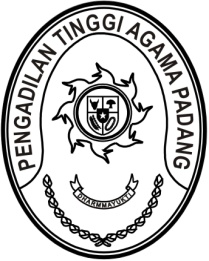 S  U  R  A  T      T  U  G  A  SNomor : W3-A/1705/OT.00/6/2022Menimbang 	: 	bahwa untuk meningkatkan kualitas pelayanan public dalan pelaksanaan tugas dan fungsi peradilan, Pengadilan Tinggi Agama Padang akan menyelenggaran kegiatan Diskusi Hukum Dilingkungan Pengadilan Tinggi Agama Padang, dipandang perlu menugaskan panitia pelaksana kegiatan tersebut;Dasar 	: 	1. 	Keputusan Ketua Pengadilan Tinggi Padang Nomor   
W3-A/1660/OT.00/VI/2022 tanggal 9 Juni 2022 tentang Pelaksana Kegiatan Diskusi Hukum Dilingkungan Pengadilan Tinggi Agama Padang Tahun 2022;		2.		Daftar Isian Pelaksanaan Anggaran Pengadilan Tinggi Agama 	Padang Nomor SP DIPA-005.04.2.401901/2022 tanggal 
17 November 2021;MEMBERI TUGASKepada 	: 	1.	Nama	:	Drs. H. Zein Ahsan, M.H.			NIP	:	195508261982031004			Pangkat/Gol. Ru.	:	Pembina Utama (IV/e)			Jabatan	:	Ketua		2.	Nama	:	Drs. Abd. Khalik, S.H., M.H.			NIP	:	196802071996031001			Pangkat/Gol. Ru.	:	Pembina Utama Muda (IV/c)			Jabatan	:	Panitera		3.	Nama	:	Doan Falltrik			Jabatan	:	PPNPN		4. Nama	:	Aye Hadiya			Jabatan	:	PPNPNUntuk 	: 	Pertama	:	sebagai panitia kegiatan Diskusi Hukum Dilingkungan Pengadilan Tinggi Agama Padang pada tanggal 20 s.d. 21 Juni 2022 di Emersia Hotel dan Resort Batusangkar Jalan Hamka No.41 Jorong Baringin, Kecamatan Lima Kaum Kabupaten Tanah Datar, Sumatera Barat;Kedua 	:  segala biaya yang timbul untuk pelaksanaan tugas ini dibebankan pada DIPA Pengadilan Tinggi Agama Padang Tahun Anggaran 2021.15 Juni 2022Ketua,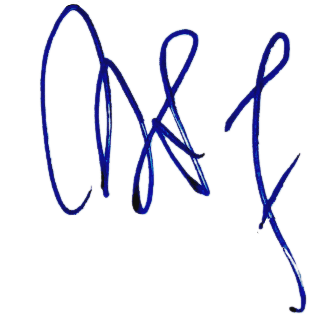 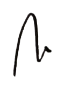 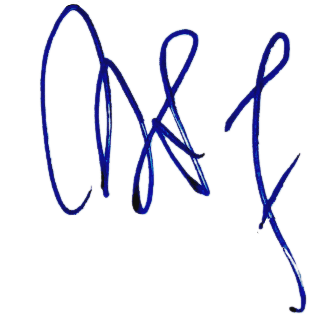 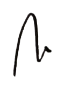 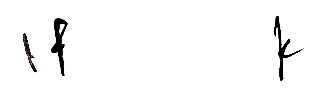 Zein Ahsan 